Compte rendu du conseil de classe			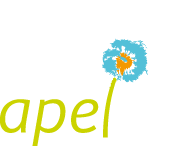 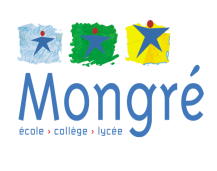  2ème Trimestre 2022/2023  Date du conseil : 				Classe de : Nom et qualité des personnes présentes (Responsable de niveau, professeur principal, professeurs) : Parents correspondants :Elèves délégués :1/ Remarques générales : ambiance, niveau, travail de la classe… :2/ Points soulevés par les parents et réponses apportées :Ce document doit être retourné sous 48 h après le conseil de classepar mail au professeur principal, au responsable de niveau et à l’APEL.Les PC de la classe de votre enfant sont :Vous pouvez à tout moment de l’année nous joindre sur le site de l’APPEL https://apelmongre.org, rubrique parents correspondants/nous contacter/contacter vos parents correspondants. Nombre d’élèves dans la classe :                             Nombre d’élèves dans la classe :                             Moyenne basse : Moyenne haute : Nombre de félicitations : Nombre d’encouragements :Nombre de mises en garde de travail :Nombre de mise en garde de discipline :